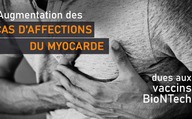 Augmentation des cas d’affections du myocarde dues aux vaccins BioNTech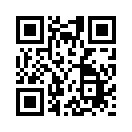 Jusqu'en 2020, la myocardite (inflammation du muscle cardiaque) était une maladie aux conséquences redoutables à long terme. Mais depuis le début de la campagne de vaccination Covid, il semble que les conséquences de cette maladie sont soudainement plus inquiétantes. Pourquoi cela ?Jusqu'en 2020, la myocardite, c'est-à-dire l'inflammation du muscle cardiaque, était une maladie aux conséquences redoutables à long terme.

Mais il semble que depuis le début de la campagne de vaccination Covid, les conséquences de cette maladie sont soudainement plus inquiétantes.

Néanmoins, il reste qu'une myocardite grave peut endommager durablement le muscle cardiaque et même entraîner une insuffisance cardiaque. 

Aux États-Unis, selon les autorités sanitaires américaines CDC, et ici en Allemagne selon l'Institut Paul-Ehrlich, on connaît déjà des centaines de cas de personnes, jeunes pour la plupart, qui ont développé une myocardite après avoir été vaccinées avec les vaccins de BioNTech/Pfizer et Moderna. 

Suite à cela, plusieurs pays se sont prononcés contre la vaccination par ARN messager pour les plus jeunes.

A présent, BioNTech et Moderna informent dans une « lettre rouge » de la possibilité de contracter une myocardite à la suite de la vaccination à ARN messager. Et les professionnels de la santé sont désormais également tenus de mettre en garde contre une éventuelle myocardite due aux vaccins de BioNTech/Pfizer et Moderna.  Une mise en garde n'est toutefois plus suffisante dans ce cas, la vaccination devrait être immédiatement stoppée ! 

Début avril, on a appris que l'Institut Paul-Ehrlich fermait sa base de données sur les effets secondaires. Plus exactement, les effets secondaires des vaccins sont désormais enregistrés dans la « base de données européenne des effets secondaires indésirables des médicaments ».

Les critiques reprochent à l'Institut Paul-Ehrlich de continuer à participer à la dissimulation en fermant sa base de données. En effet, la plateforme européenne serait peu claire et l'accès aux résultats serait ainsi plus difficile pour le citoyen ordinaire.

Afin d'anticiper une censure des dommages causés par les vaccins, le fondateur de Kla.TV, Ivo Sasek, a fondé en 2019 déjà « Vetopedia », l'encyclopédie libre des contre voix. (n’existe pas encore en français).

Les médias du système refusent catégoriquement leur devoir de réponse ! Mais le temps de l'impuissance est révolu : Vetopedia – l'encyclopédie libre des contre voix. Plus d'attente vaine – les calomnies médiatiques sont mises à nu. Il n'y a plus qu'ici qu'on cherche leurs rectifications de première main – des contre-arguments directs et non censurés. Maintenant sur www.vetopedia.org.

Chers spectateurs, connaissez-vous des personnes qui ont contracté une myocardite ou d'autres effets secondaires après avoir été vaccinées ? Alors signalez-les sur www.vetopedia.org/impfschaden.

Vous trouverez également le lien en dessous de l'émission. Soutenez le mouvement contre toute forme de censure et faites connaître Vetopedia à vos connaissances et amis.de mpe./lexSources:Herzmuskelentzündung-WHO nennt neue Details zu Risiko
https://bit.ly/3LAKWF4
Herzmuskelentzündung-höheres Risiko auch bei Frauen
https://bit.ly/3H7KFpT
Herzmuskelentzündung-CDC-Studie über 12-17Jährige
https://bit.ly/34EYvTu
Die impfbedingte Entzündung des Herzens
https://rumble.com/vv47q5-die-impfbedingte-entzndung-des-herzens.html
Das Paul-Ehrlich-Institut schließt seine Datenbank
Telegram-Kanal „AUF1“: https://t.me/auf1tv/1978
Der „Rote Handbrief“ von BioNTech/ Pfizer und Moderna
www.pei.de/SharedDocs/Downloads/DE/newsroom/veroeffentlichungen-arzneimittel/rhb/21-07-19-covid-19-comirnaty-und-spikevax.pdf?__blob=publicationFile&v=5Cela pourrait aussi vous intéresser:---Kla.TV – Des nouvelles alternatives... libres – indépendantes – non censurées...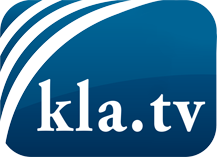 ce que les médias ne devraient pas dissimuler...peu entendu, du peuple pour le peuple...des informations régulières sur www.kla.tv/frÇa vaut la peine de rester avec nous! Vous pouvez vous abonner gratuitement à notre newsletter: www.kla.tv/abo-frAvis de sécurité:Les contre voix sont malheureusement de plus en plus censurées et réprimées. Tant que nous ne nous orientons pas en fonction des intérêts et des idéologies de la système presse, nous devons toujours nous attendre à ce que des prétextes soient recherchés pour bloquer ou supprimer Kla.TV.Alors mettez-vous dès aujourd’hui en réseau en dehors d’internet!
Cliquez ici: www.kla.tv/vernetzung&lang=frLicence:    Licence Creative Commons avec attribution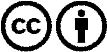 Il est permis de diffuser et d’utiliser notre matériel avec l’attribution! Toutefois, le matériel ne peut pas être utilisé hors contexte.
Cependant pour les institutions financées avec la redevance audio-visuelle, ceci n’est autorisé qu’avec notre accord. Des infractions peuvent entraîner des poursuites.